Пријава за номинација 	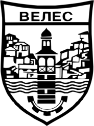 ПРИЈАВАза номинација на делегат/ка и заменик делегат/ка од формите на организирање и здружување на млади за членови на Локалното собрание на млади кое ќе учествува во процесот на формирање на Локален Младински совет на Општина ВелесПодатоци за подносителот на Пријавата:I.1. Име и презиме (одговорно лице) на организацијата / здружението подносител на пријавата  ____________________________________________,со адреса на живеење: ______________________________________________телефон__________Е-пошта: _________________________на возраст_______г.I.2. Податоци за организацијата / здружението /друга форма на организирање и здружување:1.2.1 Назив на организацијата / здружението / друга форма на организирање и здружување: _____________________________________________________.1.2.2 Седиште: ___________________________________________________1.2.3  Вид на организација и област на делување  (да се наведе видот на организацијата / здружението / формата на организирање и здружување на млади, како и краток опис на областа на делување: пример култура, спорт, политика, ученичка, студентска организација и др.) со заокружување на понудените опции:I.3. Номинирање на делегат/ка и заменик делегат/ка:  Од нашата организација / здружение / друга форма на организирање и здружување на млади ги номинираме следните лица:Делегат/ка во Локалното Собрание на младиЗаменик делегат/ка во Локалното Собрание на младиI.4. Во прилог на оваа Пријава доставуваме:  Портфолио на организацијата / здружението / формата на организирање и здружување на млади;  Извештај за работата на организацијата / здружението / формата на организирање и здружување нa млади за претходната година или друг документ во кои се наведени реализирани активности со млади, младински политки и иницијативи на подрачјето на Општина Велес;  Писмо со номинација за делегат/ка и заменик делегат/ка во Локалното Собрание на млади и нивни контакт информации;  Кратко мотивациско писмо од страна на номинираните членови и кратка биографија;  Изјава за согласност за користење на лични податоци  и  Изјава за согласност од номинираните лица за прифаќање на номинацијата.Датум: ___.___, Велес                           ______________________________              (име и презиме на подностителот на Пријавата)_____________________ (потпис)                                                    МПИзјава за согласност за користење на лични податоци на номинираното лице ИЗЈАВАза согласност за користење на лични податоци од номинираното лицеЈас, (име и презиме на номинираното лице) _______________________,со адреса на живеење _______________________________________________, со ЕМБГ _____________, номиниран/a од организацијата / здружението / друга форма на здружување и организирање (да се наведе):________________________________________________________________ за:   делегат/ка   заменик делегат/ка, (да се наведе со обележување на едно од полињата),во Локалното Собрание на млади, коj/a ќе учествува во процесот на формирање на Локален Младински совет на Општина Велес. Во согласност со одредбите од Законот за заштита на личните податоци, изјавувам, односно давам согласност Општина Велес да може да ги употребува, обработува и користи моите лични податоци за спроведување на постапката за формирање на Локалното Собрание на млади. Датум: __.__. 2022 година                                                    Изјавил/а: Велес                                                                        ______________________                                                                            (целосно име и презиме и краток потпис)Ваква Изјава пополнува секое лице номинирано за делегат/ка односно за заменик-делегат/каИзјава за согласност за прифаќање на номинацијата Изјаваза прифаќање на номинацијата за делегат/ка или заменик делегат/ка во Локалното Собрание на млади кој/а ќе учествува во процесот на формирање на Локален Младински совет на Општина Велес(од номинираното лице)Јас, (име и презиме на номинираното лице_________________________,со адреса на живеење _______________________________________________,со ЕМБГ __________________________________________________________,номиниран/а од организацијата / здружението / друга форма на здружување и организирање (да се наведе):_____________________________, за делегат/ка или заменик делегат/ка (да се заокружи едно од двете) во Локалното Собрание на млади, под морална, материјална и кривична одговорност изјавувам дека ја прифаќам номинацијата за делегат/ка или заменик делегат/ка (да се заокружи едно од двете) во Локалното Собрание на млади што ќе учествува во процесот на формирање на Локален Младински совет на Општина Велес.Датум: __.__. 2022 година                                                    Изјавил/а: Велес                                                                        ______________________                                                                            (целосно име и презиме и краток потпис)Ваква Изјава пополнува секое лице номинирано за делегат/ка односно за заменик-делегат/каДа се наведе една од формата на организирање и здружување на млади,подносител на Пријавата(со заокружување и краток опис)Да се наведе област на делување на организацијата / здружението / формата на организирање и здружување на младиДали е регистрирана во Централен регистар (да се одговори со заокружување)Младинска организацијаДА или НЕОрганизација на младиДА или НЕПолитички подмладокДА или НЕУченичка организацијаДА или НЕСтудентска организацијаДА или НЕДруг облик на младинско здружување (спортски друштва на млади, културно уметнички друштва на млади и друго)ДА или НЕбрИме и презиме наноминираното лицеВозраст(15-29)Адреса на живеењеЕ-маилТелефон1брИме и презиме наноминираното лицеВозраст(15-29)Адреса на живеењеЕ-маилТелефон1